Position Paper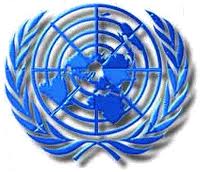 By the Delegate of Iran.Name of Country : Iran Committee : United Nations Security CouncilAgenda : Assessing the impact of peace-making forces in conflict zones in adherence with international law.Introduction: The Islamic Republic of Iran has come to a conclusion that it is for the peace-making forces in the conflict zones to make peace and harmony within the regions considering the wants and choices of the people and government both.Content: The Islamic Republic of Iran has been involved to make change and help other Islamic neighbouring countries. Recently in the conflict between “Israel “and state of Palestine, Iran was supporting Palestine because of the right to freedom of the people living there. The Zionist Regime of Israel had oppressed the people of Palestine for almost 75 years after Israel had snatched the freedom of the people of Palestine in the 20th century after Colonial Rule. The people of Palestine clearly want a country of their own. Secondly, the west and some European countries have a very prejudice thinking about Iran. The Islamic Republic of Iran is an Islamic state and doesn’t want to create terror or hate around the world. Moreover, the people of Iran have chosen our leaders and it is not an autocracy as the state still and will have elections. Thirdly, we must take into the consideration that the disillusioned West and some European countries maintain their wants and rights to democracy, however they powered an incompetent and unpopular monarch who was a puppet under the hands of United States of America and the United Kingdom.Lastly, the Hypocritic West killed the military general of our country and claim that we support terror by funding organizations like Hamas and Hezbollah because they need support to live and to stay safe in this unfriendly world.Conclusion: I would like to mention that the Islamic Republic of Israel, would like the peacekeeping forces enforce law and order for the people and with the help of all the countries in the world, come to a peaceful resolution but this must be done for the people not for the governments as if the government cannot contain the people and the people are not on best terms with the government, a new nation or a new state is a much peaceful and safer option.This must be done in understanding with all the neighbouring countries and such so that the event of war is much unlikely.The civilians in the area dividing the nations will have to decide which country to live in to minimize internal rebellions. The UNHRC should deliberate on this before we take any action.The Islamic State of Iran.